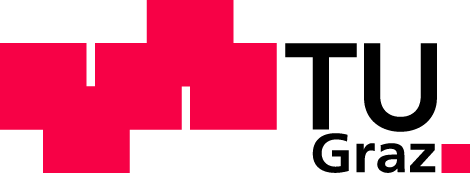 First name and surname, academic degreeTitle of thesisMaster’s thesisto achieve the academic degree ofDiplom-IngenieurMaster’s degree program: Mechanical Engineering and Business Economicssubmitted toGraz University of TechnologySupervisorsName of supervisor(s)Institute of Innovation and Industrial Management
Univ.-Prof. Dipl.-Ing. Dr.techn. Christian RamsauerGraz, January 2017AffidavitI declare that I have authored this thesis independently, that I have not used other than the declared sources/resources, and that I have explicitly indicated all material which has been quoted either literally or by content from the sources used. The text document uploaded to TUGRAZonline is identical to the present master‘s thesis dissertation.AcknowledgementAdd textAbstractAdd textKurzfassunghinzufügenTable of ContentAcknowledgement	IIIAbstract	IVKurzfassung	V1	Introduction	11.1	Objectives	11.2	Sample Reference Definition Technology	11.3	Structure of the Thesis	12	Theoretical Input	22.1	Headline 1	22.1.1	Sub headline 1	22.1.2	Sub headline 2	22.1.3	Sub headline 3	22.2	Headline 2	23	Practical Part	34	Conclusion and Outlook	4References	5Online References	6List of Figures	7List of Tables	8List of Abbreviations	9Appendix A: name	10IntroductionSample text.Objectives Add textSample Reference Definition Technology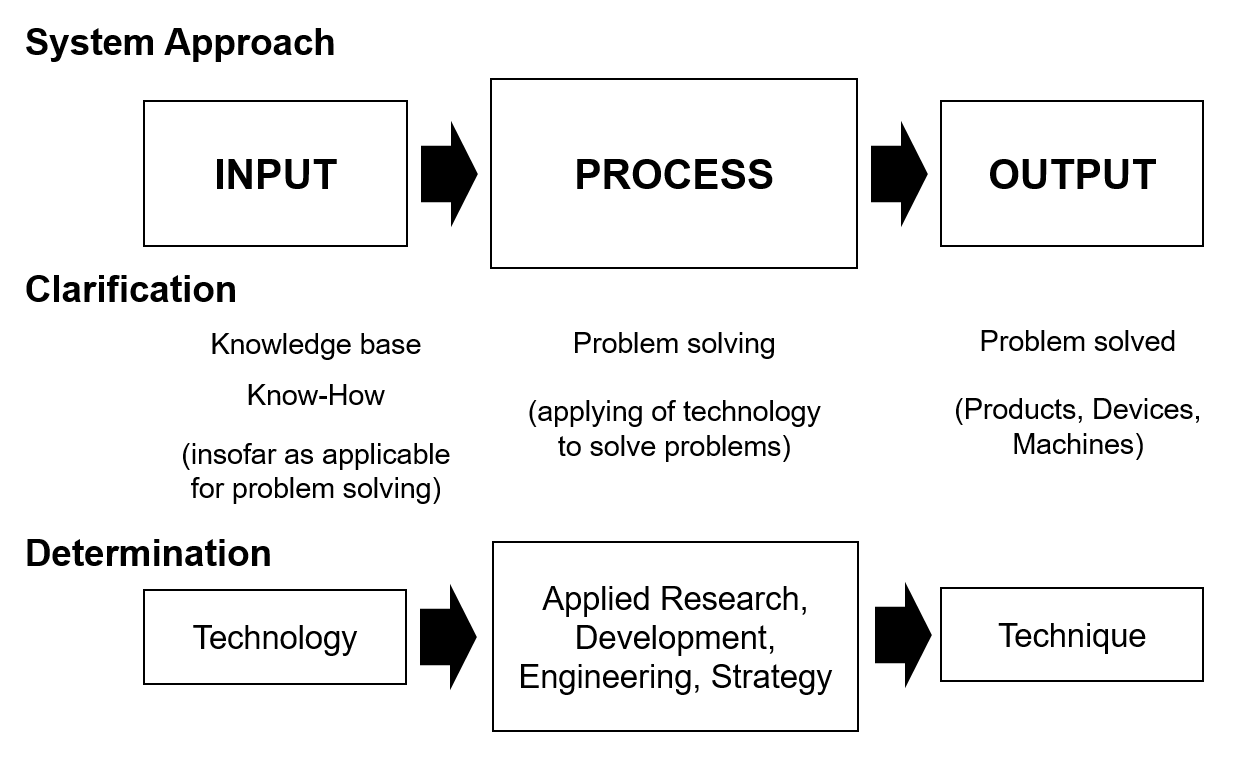 Figure 1: Definition technology and techniqueStructure of the ThesisAddTheoretical InputAdd textHeadline 1Add textSub headline 1Sub headline 2Sub headline 3Headline 2Add textPractical PartAdd textTable 1: AngelList dataConclusion and OutlookAdd textReferencesArdilio, A.: Fraunhofer TechnologieRadar: Trends erkennen – Technologien umsetzen, in: Bullinger, H.-J.: Fokus Technologiemarkt, Technologiepotenziale identifizieren – Marktchancen realisieren, München 2012aBruhn, M.: Marketing – Grundlagen für Studium und Praxis, 5th edition, Wiesbaden 2001Bullinger, H.-J.: Einführung in das Technologiemanagement, Stuttgart 1994Online ReferencesAngelList: Startup platform, https://angel.co/?ref=nav, request of 04.09.2016Austrian Angel and Investor Association: About the Austrian Angel and Investor Association, http://www.aaia.at/de/ueber-uns/wer-sind-wir/, request of 14.11.2016List of FiguresFigure 1: Definition technology and technique	1List of TablesTable 1: AngelList data	5List of AbbreviationsBCG		Boston Consulting GroupCf.		ConferAppendix A: name……………………………….……………………………………………DateSignatureCriterionCompaniesInvestorsFollowersNumber199862427026008